Sat = Hrvatski jezikPonovi pjesmicu pa odgovori na pitanja.Prvi snijegSve je bijelo, sve je bijelo:grad i selo, polje, gaj.Cijelog dana, veče cijelosvud se blista bijeli sjaj.Bijela breza, bijela staza, bijela zvijezda, bijeli cvijet, bijela brada djeda Mraza, svud pahulja bijelih let.Sve je bijelo, sve je bijelo:bijela rijeka, bijeli brijeg. Cijelog dana, veče cijelo, tiho sipi  prvi snijeg.Ponovimo:Što pada u pjesmici?Koje je snijeg boje?Za vrijeme kojeg zimskog doba pada snijeg?Sat 2= Hrvatski jezikPrisjetimo se, prošli petak smo se upoznali sa slovom A.Danas je tvoj zadatak izraditi slovo A od gline, a kada se posuši, možeš ga i obojati.ASat 3= Tjelesna i zdravstvena kulturaDanas se u školi penjemo na niske prepreke. Ti to možeš odraditi kod kuće tako što ćeš postaviti niske prepreke (10 cm) na ravnu površinu. Uz fizičku podršku odrasle osobe se popneš na prepreke.Sat 4= MatematikaOboji stranu na kojoj ima VIŠE.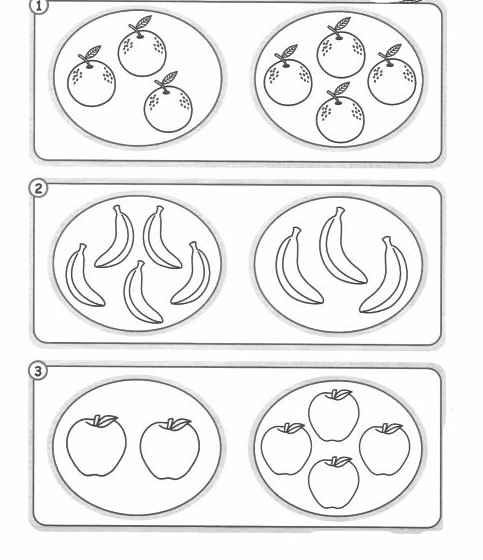 Sat 5= INAPrepoznaj slovo na slici, a zatim prstićima popuni točkice.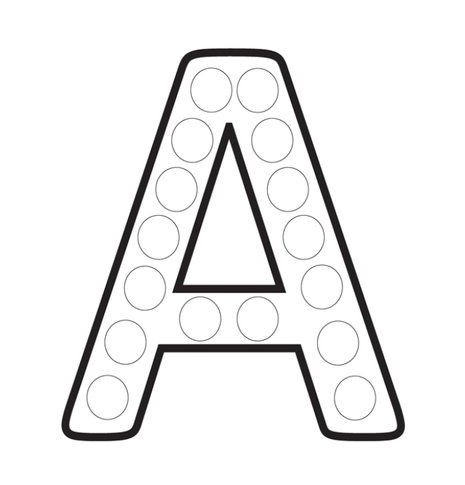 